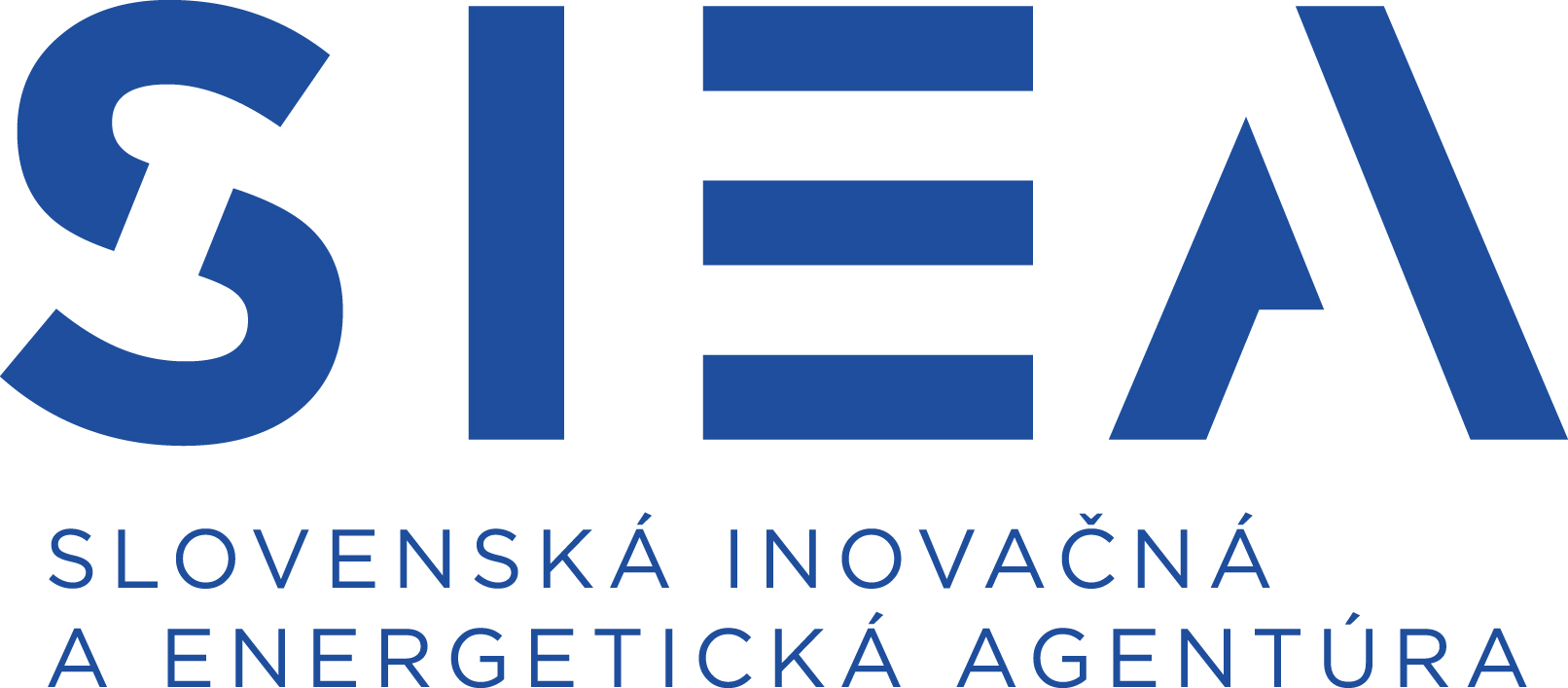 VYZVANIE Slovenská inovačná a energetická agentúra ako Národná agentúra zodpovedná za implementáciu Programu Bohunice zameraného na vyraďovanie jadrovej elektrárne V1 Jaslovské BohunicevyzývaPrijímateľa: Jadrová a vyraďovacia spoločnosť, a. s.so sídlom: Tomášikova 22, Bratislava 821 02IČO: 35 946 024na predloženie Žiadosti o poskytnutie grantu podľa kapitoly 8 časť 8.1 Systému implementácie pre Program BohuniceKód vyzvaniaD4.7.01/3,verzia 3Názov projektuDekontaminácia a demolácia budov JE V1 a uvedenie areálu do pôvodného stavu (D4.7), podprojekt D4.7.01Predmet vyzvaniaNárodná agentúra v súlade s kapitolou 8.1 Systému implementácie pre Program Bohunice týmto vyzvaním vyzýva Prijímateľa, aby predložil Žiadosť o poskytnutie grantu, predmetom ktorej je Projekt súladný so schválenou projektovou dokumentáciou uvedenou v časti 2 tohto vyzvania. Predmetom a účelom Projektu je realizácia činností podľa schválenej projektovej dokumentácie uvedenej v časti 2 tohto vyzvania a súčasne dosiahnutie Cieľov Programu Bohunice v kontexte schválenej projektovej dokumentácie.Prijímateľ je povinný predložiť Žiadosť o poskytnutie grantu v súlade s podmienkami uvedenými v tomto vyzvaní v častiach 1 až 4, t. j. splniť všetky formálne a základné náležitosti, ako aj podmienky pre získanie Grantu. Ich podrobný obsah je uvedený v častiach 2 a 3 tohto vyzvania. Predložením ŽoPG Prijímateľ súhlasí so všetkými podmienkami a skutočnosťami, ktoré sa uvádzajú v tomto vyzvaní priamo, alebo sprostredkovane s odkazom na Právne dokumenty. V prípade vzniku otázok, potreby získania informácií alebo inej komunikácie Prijímateľa a Národnej agentúry v čase pred predložením Žiadosti o poskytnutie grantu, pravidlá tejto komunikácie sú stanovené v časti 2 – Kontaktné údaje Národnej agentúry a spôsob komunikácie. Všetky slová uvedené v tomto vyzvaní s veľkým začiatočným písmenom majú význam, aký je uvedený v definíciách pojmov v Systéme implementácie pre Program Bohunice a v prípade, že sa tam definícia nenachádza, majú význam uvedený v tomto vyzvaní. Toto vyzvanie používa pojem „Prijímateľ“ aj pre subjekt, ktorý ešte len bude predkladať Žiadosť o poskytnutie grantu, a to z dôvodu zjednotenia terminológie a gramatických dôvodov. Z hľadiska významu sa týmto označením neprezumuje oprávnenosť určitého subjektu, ani sa toto označenie nijako nedotýka povinností Národnej agentúry riadne overiť Žiadosť o poskytnutie grantu podľa kapitoly 8.3.1 Systému implementácie pre Program Bohunice. Národná agentúra vydáva toto vyzvanie v súlade s princípom rovnakého zaobchádzania, nediskriminácie, zákazu konfliktu záujmov, proporcionality a správneho finančného riadenia. Právnym základom pre vydanie tohto vyzvania sú: Systém implementácie pre Program Bohunice v aktuálnej verzii, ktorá je Zverejnená v deň vyhlásenia vyzvania na webovom sídle Národnej agentúry (ďalej samostatne aj ako „Systém implementácie pre Program Bohunice“), Dohoda o delegovaní, vrátane všetkých dodatkov, ktorá je uzatvorená medzi Národnou agentúrou a Komisiou zo dňa 10. augusta 2016 a Zverejnená v centrálnom registri zmlúv (ďalej samostatne aj ako „dohoda o delegovaní“), usmernenia Národnej agentúry, ktoré sú určené Prijímateľovi v rámci Programu Bohunice, ktoré sú Zverejnené na webovom sídle Národnej agentúry, vykonávacie rozhodnutie EK č. C(2019)3073 z 26. apríla  2019 o podrobných vykonávacích postupoch pre programy pomoci na vyraďovanie jadrových zariadení z prevádzky v Bulharsku, na Slovensku a v Litve (ďalej samostatne ako „vykonávacie rozhodnutie“), všeobecne záväzné právne predpisy SR, priamo aplikovateľné právne predpisy Európskej únie Zverejnené v Úradnom vestníku EÚ(ďalej ako „Právne dokumenty“).Postup pridelenia Grantu – proces a časový harmonogramPrijímateľ môže predložiť Žiadosť o poskytnutie grantu (ďalej len „ŽoPG“) kedykoľvek od vyhlásenia vyzvania až do uzavretia vyzvania.Proces pridelenia Grantu začína doručením ŽoPG Národnej agentúre. Národná agentúra v rámci procesu pridelenia Grantu zisťuje splnenie podmienok získania Grantu. Prijímateľ je o výsledku procesu pridelenia Grantu podľa predloženej ŽoPG informovaný  v Oznámení o pridelení/nepridelení grantu/nepridelení grantu z dôvodu nedostatku finančných prostriedkov. Výsledok procesu pridelenia Grantu podlieha revíznym postupom vo forme preskúmania postupov v procese prideľovania Grantu, ktorý je podrobne uvedený v kapitole 8.3.3 Systému implementácie pre Program Bohunice. Národná agentúra je povinná zaslať Oznámenie o pridelení/nepridelení grantu/nepridelení grantu z dôvodu nedostatku finančných prostriedkov najneskôr: v termíne 10 pracovných dní od dátumu uzavretia vyzvania, alebo do 10 pracovných dní od získania finančných prostriedkov na účet Národnej agentúry zo strany Európskej komisie na základe rozhodnutia o financovaní, ktorým sa pokrývajú aj výdavky Projektu, ktorý je predmetom predkladanej ŽoPG, ak tieto finančné prostriedky Národná agentúra nemá ku dňu vyhlásenia vyzvania na účte, alebov prípade oznámenia o nepridelení grantu z dôvodu nedostatku finančných prostriedkov do 10 pracovných dní od doručenia informácie od Európskej komisie o neposkytnutí finančných prostriedkov.Z dôvodu členenia Projektu na etapy platí, že na to, aby bolo možné zaslať Oznámenie o pridelení grantu, finančné prostriedky zo strany EK musia byť poskytnuté na účet Národnej agentúry minimálne na financovanie prvej etapy Projektu.Do lehoty 10 pracovných dní podľa písm. a),  b) a c) vyššie sa nezapočítava doba potrebná na predloženie chýbajúcich náležitostí zo strany Prijímateľa na základe výzvy Národnej agentúry. Národná agentúra si vyhradzuje právo na predĺženie lehoty na zaslanie Oznámenia o pridelení/nepridelení grantu/nepridelení grantu z dôvodu nedostatku finančných prostriedkov v prípade nemožnosti ukončiť konanie o ŽoPG podľa predchádzajúcej vety. Informáciu o predĺžení lehoty na zaslanie Oznámenia o pridelení/nepridelení grantu/nepridelení grantu z dôvodu nedostatku finančných prostriedkov zašle Národná agentúra písomne Prijímateľovi. Postup pridelenia Grantu je z procesného aj časového hľadiska bližšie špecifikovaný v kapitole 8.3 Systému implementácie pre Program Bohunice. Grant sa Prijímateľovi poskytuje na základe Zmluvy o poskytnutí grantu, ktorá sa uzatvára podľa §269 ods. 2 zák. č. 513/1991 Zb. Obchodný zákonník v znení neskorších predpisov a tvorí právny základ pre realizáciu Programu Bohunice a plnenie jeho Cieľov v kontexte konkrétneho Projektu, ku ktorému sa Zmluva o poskytnutí grantu uzatvára, v nadväznosti na Právne dokumenty. Právny nárok na poskytnutie Grantu vzniká nadobudnutím účinnosti Zmluvy o poskytnutí grantu, pričom poskytnutie Grantu na základe Zmluvy o poskytnutí grantu je viazané na splnenie podmienok dohodnutých v Zmluve o poskytnutí grantu, najmä pokiaľ ide o oprávnenosť činností a oprávnenosť výdavkov projektu.Formálne a ostatné základné náležitostiFormálne a ostatné základné náležitostiIdentifikácia programuProgram Bohunice – program pre poskytovanie finančnej podpory Európskej únie na opatrenia spojené s vyraďovaním z prevádzky jadrovej elektrárne V1 na Slovensku vytvorený s jasne definovanými cieľmi podľa článku 2 odsek 4 nariadenia Rady (Euratom) č. 1368/2013 z 13. decembra 2013 o podpore Únie pre programy pomoci na vyraďovanie jadrových zariadení z prevádzky v Bulharsku a na Slovensku a o zrušení nariadení (Euratom) č. 549/2007 a (Euratom) č. 647/2010 (ďalej ako „nariadenie 1368/2013“).Žiadosť  sa predkladá na základe projektovej dokumentácie D4.7.01, rev. 3Schéma štátnej pomociNeuplatňuje saIdentifikácia subjektu predkladajúceho vyzvanie: Identifikácia subjektu predkladajúceho vyzvanie: Názov a postavenieSlovenská inovačná a energetická agentúra  (ďalej len  „Národná agentúra“ alebo „SIEA“) konajúca v zastúpení Európskej komisie na základe dohody o delegovaníAdresaBajkalská 27, 827 99 Bratislava IČO: 00002801Dĺžka trvania vyzvania na predloženie Žiadosti o poskytnutie grantu  a spôsob zverejnenia vyzvaniaDĺžka trvania vyzvania na predloženie Žiadosti o poskytnutie grantu  a spôsob zverejnenia vyzvaniaDátum  vyhlásenia:15.11.2019Dátum uzavretia:Prijímateľ je povinný predložiť Žiadosť o poskytnutie grantu v lehote do 30.11.2020.Spôsob zverejnenia:Vyzvanie Národná agentúra zverejňuje na webovom sídle www.siea.sk a zároveň informuje o zverejnení vyzvania Prijímateľa e-mailom.Maximálna výška finančných prostriedkov vyčlenených na vyzvanieMaximálna výška finančných prostriedkov za zdroje Európskej únie (ďalej ako „EÚ“) vyčlenených na vyzvanie s kódom D4.7.01/3, verzia 3  (ďalej len „vyzvanie“) je 159 363 000 EUR na základe indikatívneho harmonogramu čerpania finančných prostriedkov a realizácie činností vyplývajúcich zo schválenej projektovej dokumentácie uvedenej v tejto časti 2 vyššie. V nadväznosti na skutočnosť, že Projekt je členený na etapy, maximálna výška finančných prostriedkov 159 363 000 EUR vyčlenených na toto vyzvanie je rozčlenená pre jednotlivé etapy nasledovne: na prvú etapu Projektu maximálne 63 292 000 EUR, na druhú etapu Projektu maximálne 61 601 000 EUR a na tretiu etapu Projektu maximálne 34 470 000 EUR. Zároveň platí, že za každých okolností musí byť dodržaná podmienka, že k realizácii každej etapy Projektu je možné pristúpiť až po poskytnutí finančných prostriedkov zo strany Európskej komisie na účet Národnej agentúry na túto etapu Projektu. Bližšie podmienky financovania a realizácie jednotlivých etáp Projektu budú upravené v Zmluve o poskytnutí grantu.Financovanie realizácie projektu Financovanie oprávnených výdavkov Projektu v rámci vyzvania bude realizované v súlade s pravidlami financovania Programu Bohunice a financovania projektov v rámci tohto programu, ktoré sú stanovené v Systéme implementácie pre Program Bohunice a v dohode o delegovaní. Zdrojom financovania oprávnených výdavkov pre Program Bohunice je rozpočet EÚ podľa článku 3 nariadenia 1368/2013 a Iné zdroje Prijímateľa vo výške minimálne 16 954 000 EUR, ktorá je aktuálna v čase vyhlásenia vyzvania, pričom môže prísť k jej zmene v závislosti od konkrétnych okolností objektívne vzniknutých počas realizácie Projektu najmä v súvislosti s obstarávaním služieb, tovarov a prác určených na realizáciu Projektu. Musí byť dodržané pravidlo, že 1 000 000 EUR z Iných zdrojov Prijímateľa musí byť Prijímateľom zabezpečený a vyčlenený na premiestnenie funkcionalít z SO 803:V1. Rozdelenie výšky Iných zdrojov Prijímateľa v rámci jednotlivých etáp Projektu nie je záväzné, za dodržania podmienky celkového Spolufinancovania Projektu zo strany Prijímateľa.  Z dôvodu členenia Projektu na etapy, Iné zdroje Prijímateľa vo výške  16 954 000 EUR budú členené nasledovne: prvá etapa Projektu  7 406 000 EUR, druhá etapa Projektu 6 338 000 EUR a tretia etapa Projektu 3 210 000 EUR. Skutočné financovanie Oprávnených výdavkov Projektu z EU zdrojov sa môže meniť v závislosti od implementácie Projektu budúcim dodávateľom. Rovnako to platí aj pre spolufinancovanie z Iných zdrojov Prijímateľa.Miesto a spôsob podania žiadostiPrijímateľ predkladá Národnej agentúre formulár ŽoPG a jej prílohy v listinnej a elektronickej forme (na CD/DVD nosiči/USB disku) na adresu:Slovenská inovačná a energetická agentúra  Odbor Program BohuniceBajkalská 27 827 99 BratislavaŽoPG je možné predložiť na vyššie uvedenú adresu Národnej agentúry jedným z nasledovných spôsobov:osobne v pracovné dni v čase 9.00 – 12.00 a 12.30 – 15.00;doporučenou poštou;kuriérskou službou;alebodo elektronickej schránky Národnej agentúry v súlade s osobitným predpisom (zákon č. 305/2013 Z. z. o elektronickej podobe výkonu pôsobnosti orgánov verejnej moci a o zmene a doplnení niektorých zákonov (zákon o e-Governmente) v znení neskorších predpisov) za dodržania všetkých jeho ustanovení. V prípade, ak Prijímateľ predloží ŽoPG do elektronickej schránky, Národná agentúra bude doručovať písomnosti  vyhotovené v procese pridelenia Grantu elektronicky v súlade so zákonom o e-Govermente.Prijímateľ je povinný predložiť ŽoPG riadne, včas a vo forme určenej Národnou agentúrou v súlade s podmienkami uvedenými v kapitole 8.2 Systému implementácie pre Program Bohunice. V prípade, ak Prijímateľ nepredloží ŽoPG riadne, včas a v určenej forme a takto vzniknutý nedostatok nie je možné odstrániť doplnením neúplných údajov, vysvetlením nejasností alebo nápravou nepravdivých údajov v ŽoPG alebo v jej prílohách, alebo tieto nejasnosti pretrvávajú aj po doplnení poskytnutom Prijímateľom na základe opakovanej výzvy Národnej agentúry, v dôsledku čoho nie je možné overiť splnenie povinnosti Prijímateľa predložiť ŽoPG riadne, včas a v určenej forme, Národná agentúra nepokračuje v procese prideľovania Grantu (t. j. neoveruje ďalej ŽoPG) a zastaví proces prideľovania Grantu. Súčasne informuje Prijímateľa o zastavení procesu prideľovania Grantu prostredníctvom oznámenia, čím sa proces prideľovania Grantu na základe tohto vyzvania končí. Kontaktné údaje Národnej agentúry a spôsob komunikácie s Národnou agentúrouKomunikácia medzi Národnou agentúrou a Prijímateľom sa uskutočňuje nasledovnými formami:Písomnou formou na poštovej adrese Národnej agentúry:Slovenská inovačná a energetická agentúraOdbor Program Bohunice Bajkalská 27 827 99 Bratislavaalebo na elektronickej e-mailovej adrese: peter.kovar@siea.gov.skTelefonicky na telefónnom čísle +421 905 578 481Informácie týkajúce sa vyzvania je možné získať aj na webovom sídle https://www.siea.sk/program-bohunice/, kde sú zverejnené aj všetky relevantné dokumenty vzťahujúce sa na vyzvanie.Národná agentúra môže pri príprave ŽoPG usmerňovať Prijímateľa a Prijímateľ je povinný tieto usmernenia dodržiavať. Zároveň si Národná agentúra okrem vyššie uvedených spôsobov komunikácie vyhradzuje právo zabezpečiť usmerňovanie Prijímateľa pri príprave ŽoPG aj na pracovných stretnutiach, resp. ad hoc rokovaniach týkajúcich sa kvalitnej a včasnej prípravy ŽoPG a v nej obsiahnutého Projektu.Záväzný charakter majú informácie poskytnuté Národnou agentúrou písomnou formou. Informácie poskytnuté telefonicky alebo ústne nie je možné považovať za záväzné a odvolávať sa na ne.Podmienky získania GrantuPodmienky získania GrantuPodmienky získania GrantuPodmienky získania GrantuPodmienky získania GrantuPodmienky získania GrantuPodmienky získania Grantu predstavujú súbor podmienok overovaných Národnou agentúrou v procese prideľovania Grantu na základe podanej ŽoPG, ale aj počas platnosti a účinnosti Zmluvy o poskytnutí grantu, ktoré musí Prijímateľ spĺňať na to, aby mu bol pridelený a následne skutočne poskytnutý (vyplatený) príslušný Grant. Prijímateľ musí spĺňať podmienky získania grantu aj počas platnosti a účinnosti Zmluvy o poskytnutí grantu. Ak počas trvania zmluvného vzťahu medzi Národnou agentúrou a Prijímateľom na základe Zmluvy o poskytnutí grantu dôjde k zisteniu, že niektorá z podmienok získania Grantu nie je splnená, Národná agentúra je oprávnená vyvodiť právne dôsledky vo vzťahu k Prijímateľovi v súlade s príslušnými ustanoveniami  Zmluvy o poskytnutí grantu. Ak v čase medzi vypracovaním Oznámenia o pridelení grantu a účinnosťou Zmluvy o poskytnutí grantu Národná agentúra zistí, že niektorá z podmienok získania Grantu nie je splnená, pristúpi k informovaniu štatutárneho orgánu Národnej agentúry o potrebe uplatnenia osobitných revíznych postupov podľa kapitoly 8.3.3 bod 2. Systému implementácie pre Program Bohunice. Podmienky pre získanie Grantu, ktoré musí Prijímateľ splniť v rámci vyzvania, sú pre lepšiu orientáciu zoskupené z hľadiska ich vecného zamerania do nasledovných kategórií: Oprávnenosť Prijímateľa – zahŕňa podmienky pre oprávnenosť konkrétneho Prijímateľa a kritériá pre akceptáciu Prijímateľa uvedené v kapitole 8.1.1 Systému implementácie pre Program Bohunice; splnenie kritérií pre akceptáciu Prijímateľa môže Prijímateľ deklarovať prostredníctvom čestného vyhlásenia (jedného čestného vyhlásenia, v ktorom budú uvedené všetky čiastkové vyhlásenia), pričom si je vedomý následkov uvedenia nepravdivých skutočností (v nadväznosti na pravidlá týkajúce sa plnenia podmienok pre získanie Grantu uvedených v tejto časti vyššie v texte) Oprávnenosť činností projektuOprávnenosť výdavkov projektuSpôsob financovania projektuPodmienky získania Grantu vyplývajúce z osobitných predpisov a zo Systému implementácie pre Program BohuniceĎalšie podmienky získania GrantuV nasledujúcej tabuľke je uvedené znenie a opis podmienok získania Grantu. Z tabuľky vyplýva aj forma preukázania splnenia podmienok získania Grantu, ako aj spôsob ich overovania Národnou agentúrou. Národná agentúra overí splnenie podmienok získania Grantu s p. č. 1,2,3,4,5,7,9,12, 20, 22, ktoré Prijímateľ preukazuje čestným vyhlásením (príloha č. 2 ŽoPG) aj využitím verejne dostupných webových stránok, prostredníctvom ktorých je možné tieto informácie overiť.Podmienky získania Grantu predstavujú súbor podmienok overovaných Národnou agentúrou v procese prideľovania Grantu na základe podanej ŽoPG, ale aj počas platnosti a účinnosti Zmluvy o poskytnutí grantu, ktoré musí Prijímateľ spĺňať na to, aby mu bol pridelený a následne skutočne poskytnutý (vyplatený) príslušný Grant. Prijímateľ musí spĺňať podmienky získania grantu aj počas platnosti a účinnosti Zmluvy o poskytnutí grantu. Ak počas trvania zmluvného vzťahu medzi Národnou agentúrou a Prijímateľom na základe Zmluvy o poskytnutí grantu dôjde k zisteniu, že niektorá z podmienok získania Grantu nie je splnená, Národná agentúra je oprávnená vyvodiť právne dôsledky vo vzťahu k Prijímateľovi v súlade s príslušnými ustanoveniami  Zmluvy o poskytnutí grantu. Ak v čase medzi vypracovaním Oznámenia o pridelení grantu a účinnosťou Zmluvy o poskytnutí grantu Národná agentúra zistí, že niektorá z podmienok získania Grantu nie je splnená, pristúpi k informovaniu štatutárneho orgánu Národnej agentúry o potrebe uplatnenia osobitných revíznych postupov podľa kapitoly 8.3.3 bod 2. Systému implementácie pre Program Bohunice. Podmienky pre získanie Grantu, ktoré musí Prijímateľ splniť v rámci vyzvania, sú pre lepšiu orientáciu zoskupené z hľadiska ich vecného zamerania do nasledovných kategórií: Oprávnenosť Prijímateľa – zahŕňa podmienky pre oprávnenosť konkrétneho Prijímateľa a kritériá pre akceptáciu Prijímateľa uvedené v kapitole 8.1.1 Systému implementácie pre Program Bohunice; splnenie kritérií pre akceptáciu Prijímateľa môže Prijímateľ deklarovať prostredníctvom čestného vyhlásenia (jedného čestného vyhlásenia, v ktorom budú uvedené všetky čiastkové vyhlásenia), pričom si je vedomý následkov uvedenia nepravdivých skutočností (v nadväznosti na pravidlá týkajúce sa plnenia podmienok pre získanie Grantu uvedených v tejto časti vyššie v texte) Oprávnenosť činností projektuOprávnenosť výdavkov projektuSpôsob financovania projektuPodmienky získania Grantu vyplývajúce z osobitných predpisov a zo Systému implementácie pre Program BohuniceĎalšie podmienky získania GrantuV nasledujúcej tabuľke je uvedené znenie a opis podmienok získania Grantu. Z tabuľky vyplýva aj forma preukázania splnenia podmienok získania Grantu, ako aj spôsob ich overovania Národnou agentúrou. Národná agentúra overí splnenie podmienok získania Grantu s p. č. 1,2,3,4,5,7,9,12, 20, 22, ktoré Prijímateľ preukazuje čestným vyhlásením (príloha č. 2 ŽoPG) aj využitím verejne dostupných webových stránok, prostredníctvom ktorých je možné tieto informácie overiť.Podmienky získania Grantu predstavujú súbor podmienok overovaných Národnou agentúrou v procese prideľovania Grantu na základe podanej ŽoPG, ale aj počas platnosti a účinnosti Zmluvy o poskytnutí grantu, ktoré musí Prijímateľ spĺňať na to, aby mu bol pridelený a následne skutočne poskytnutý (vyplatený) príslušný Grant. Prijímateľ musí spĺňať podmienky získania grantu aj počas platnosti a účinnosti Zmluvy o poskytnutí grantu. Ak počas trvania zmluvného vzťahu medzi Národnou agentúrou a Prijímateľom na základe Zmluvy o poskytnutí grantu dôjde k zisteniu, že niektorá z podmienok získania Grantu nie je splnená, Národná agentúra je oprávnená vyvodiť právne dôsledky vo vzťahu k Prijímateľovi v súlade s príslušnými ustanoveniami  Zmluvy o poskytnutí grantu. Ak v čase medzi vypracovaním Oznámenia o pridelení grantu a účinnosťou Zmluvy o poskytnutí grantu Národná agentúra zistí, že niektorá z podmienok získania Grantu nie je splnená, pristúpi k informovaniu štatutárneho orgánu Národnej agentúry o potrebe uplatnenia osobitných revíznych postupov podľa kapitoly 8.3.3 bod 2. Systému implementácie pre Program Bohunice. Podmienky pre získanie Grantu, ktoré musí Prijímateľ splniť v rámci vyzvania, sú pre lepšiu orientáciu zoskupené z hľadiska ich vecného zamerania do nasledovných kategórií: Oprávnenosť Prijímateľa – zahŕňa podmienky pre oprávnenosť konkrétneho Prijímateľa a kritériá pre akceptáciu Prijímateľa uvedené v kapitole 8.1.1 Systému implementácie pre Program Bohunice; splnenie kritérií pre akceptáciu Prijímateľa môže Prijímateľ deklarovať prostredníctvom čestného vyhlásenia (jedného čestného vyhlásenia, v ktorom budú uvedené všetky čiastkové vyhlásenia), pričom si je vedomý následkov uvedenia nepravdivých skutočností (v nadväznosti na pravidlá týkajúce sa plnenia podmienok pre získanie Grantu uvedených v tejto časti vyššie v texte) Oprávnenosť činností projektuOprávnenosť výdavkov projektuSpôsob financovania projektuPodmienky získania Grantu vyplývajúce z osobitných predpisov a zo Systému implementácie pre Program BohuniceĎalšie podmienky získania GrantuV nasledujúcej tabuľke je uvedené znenie a opis podmienok získania Grantu. Z tabuľky vyplýva aj forma preukázania splnenia podmienok získania Grantu, ako aj spôsob ich overovania Národnou agentúrou. Národná agentúra overí splnenie podmienok získania Grantu s p. č. 1,2,3,4,5,7,9,12, 20, 22, ktoré Prijímateľ preukazuje čestným vyhlásením (príloha č. 2 ŽoPG) aj využitím verejne dostupných webových stránok, prostredníctvom ktorých je možné tieto informácie overiť.Podmienky získania Grantu predstavujú súbor podmienok overovaných Národnou agentúrou v procese prideľovania Grantu na základe podanej ŽoPG, ale aj počas platnosti a účinnosti Zmluvy o poskytnutí grantu, ktoré musí Prijímateľ spĺňať na to, aby mu bol pridelený a následne skutočne poskytnutý (vyplatený) príslušný Grant. Prijímateľ musí spĺňať podmienky získania grantu aj počas platnosti a účinnosti Zmluvy o poskytnutí grantu. Ak počas trvania zmluvného vzťahu medzi Národnou agentúrou a Prijímateľom na základe Zmluvy o poskytnutí grantu dôjde k zisteniu, že niektorá z podmienok získania Grantu nie je splnená, Národná agentúra je oprávnená vyvodiť právne dôsledky vo vzťahu k Prijímateľovi v súlade s príslušnými ustanoveniami  Zmluvy o poskytnutí grantu. Ak v čase medzi vypracovaním Oznámenia o pridelení grantu a účinnosťou Zmluvy o poskytnutí grantu Národná agentúra zistí, že niektorá z podmienok získania Grantu nie je splnená, pristúpi k informovaniu štatutárneho orgánu Národnej agentúry o potrebe uplatnenia osobitných revíznych postupov podľa kapitoly 8.3.3 bod 2. Systému implementácie pre Program Bohunice. Podmienky pre získanie Grantu, ktoré musí Prijímateľ splniť v rámci vyzvania, sú pre lepšiu orientáciu zoskupené z hľadiska ich vecného zamerania do nasledovných kategórií: Oprávnenosť Prijímateľa – zahŕňa podmienky pre oprávnenosť konkrétneho Prijímateľa a kritériá pre akceptáciu Prijímateľa uvedené v kapitole 8.1.1 Systému implementácie pre Program Bohunice; splnenie kritérií pre akceptáciu Prijímateľa môže Prijímateľ deklarovať prostredníctvom čestného vyhlásenia (jedného čestného vyhlásenia, v ktorom budú uvedené všetky čiastkové vyhlásenia), pričom si je vedomý následkov uvedenia nepravdivých skutočností (v nadväznosti na pravidlá týkajúce sa plnenia podmienok pre získanie Grantu uvedených v tejto časti vyššie v texte) Oprávnenosť činností projektuOprávnenosť výdavkov projektuSpôsob financovania projektuPodmienky získania Grantu vyplývajúce z osobitných predpisov a zo Systému implementácie pre Program BohuniceĎalšie podmienky získania GrantuV nasledujúcej tabuľke je uvedené znenie a opis podmienok získania Grantu. Z tabuľky vyplýva aj forma preukázania splnenia podmienok získania Grantu, ako aj spôsob ich overovania Národnou agentúrou. Národná agentúra overí splnenie podmienok získania Grantu s p. č. 1,2,3,4,5,7,9,12, 20, 22, ktoré Prijímateľ preukazuje čestným vyhlásením (príloha č. 2 ŽoPG) aj využitím verejne dostupných webových stránok, prostredníctvom ktorých je možné tieto informácie overiť.Podmienky získania Grantu predstavujú súbor podmienok overovaných Národnou agentúrou v procese prideľovania Grantu na základe podanej ŽoPG, ale aj počas platnosti a účinnosti Zmluvy o poskytnutí grantu, ktoré musí Prijímateľ spĺňať na to, aby mu bol pridelený a následne skutočne poskytnutý (vyplatený) príslušný Grant. Prijímateľ musí spĺňať podmienky získania grantu aj počas platnosti a účinnosti Zmluvy o poskytnutí grantu. Ak počas trvania zmluvného vzťahu medzi Národnou agentúrou a Prijímateľom na základe Zmluvy o poskytnutí grantu dôjde k zisteniu, že niektorá z podmienok získania Grantu nie je splnená, Národná agentúra je oprávnená vyvodiť právne dôsledky vo vzťahu k Prijímateľovi v súlade s príslušnými ustanoveniami  Zmluvy o poskytnutí grantu. Ak v čase medzi vypracovaním Oznámenia o pridelení grantu a účinnosťou Zmluvy o poskytnutí grantu Národná agentúra zistí, že niektorá z podmienok získania Grantu nie je splnená, pristúpi k informovaniu štatutárneho orgánu Národnej agentúry o potrebe uplatnenia osobitných revíznych postupov podľa kapitoly 8.3.3 bod 2. Systému implementácie pre Program Bohunice. Podmienky pre získanie Grantu, ktoré musí Prijímateľ splniť v rámci vyzvania, sú pre lepšiu orientáciu zoskupené z hľadiska ich vecného zamerania do nasledovných kategórií: Oprávnenosť Prijímateľa – zahŕňa podmienky pre oprávnenosť konkrétneho Prijímateľa a kritériá pre akceptáciu Prijímateľa uvedené v kapitole 8.1.1 Systému implementácie pre Program Bohunice; splnenie kritérií pre akceptáciu Prijímateľa môže Prijímateľ deklarovať prostredníctvom čestného vyhlásenia (jedného čestného vyhlásenia, v ktorom budú uvedené všetky čiastkové vyhlásenia), pričom si je vedomý následkov uvedenia nepravdivých skutočností (v nadväznosti na pravidlá týkajúce sa plnenia podmienok pre získanie Grantu uvedených v tejto časti vyššie v texte) Oprávnenosť činností projektuOprávnenosť výdavkov projektuSpôsob financovania projektuPodmienky získania Grantu vyplývajúce z osobitných predpisov a zo Systému implementácie pre Program BohuniceĎalšie podmienky získania GrantuV nasledujúcej tabuľke je uvedené znenie a opis podmienok získania Grantu. Z tabuľky vyplýva aj forma preukázania splnenia podmienok získania Grantu, ako aj spôsob ich overovania Národnou agentúrou. Národná agentúra overí splnenie podmienok získania Grantu s p. č. 1,2,3,4,5,7,9,12, 20, 22, ktoré Prijímateľ preukazuje čestným vyhlásením (príloha č. 2 ŽoPG) aj využitím verejne dostupných webových stránok, prostredníctvom ktorých je možné tieto informácie overiť.Podmienky získania Grantu predstavujú súbor podmienok overovaných Národnou agentúrou v procese prideľovania Grantu na základe podanej ŽoPG, ale aj počas platnosti a účinnosti Zmluvy o poskytnutí grantu, ktoré musí Prijímateľ spĺňať na to, aby mu bol pridelený a následne skutočne poskytnutý (vyplatený) príslušný Grant. Prijímateľ musí spĺňať podmienky získania grantu aj počas platnosti a účinnosti Zmluvy o poskytnutí grantu. Ak počas trvania zmluvného vzťahu medzi Národnou agentúrou a Prijímateľom na základe Zmluvy o poskytnutí grantu dôjde k zisteniu, že niektorá z podmienok získania Grantu nie je splnená, Národná agentúra je oprávnená vyvodiť právne dôsledky vo vzťahu k Prijímateľovi v súlade s príslušnými ustanoveniami  Zmluvy o poskytnutí grantu. Ak v čase medzi vypracovaním Oznámenia o pridelení grantu a účinnosťou Zmluvy o poskytnutí grantu Národná agentúra zistí, že niektorá z podmienok získania Grantu nie je splnená, pristúpi k informovaniu štatutárneho orgánu Národnej agentúry o potrebe uplatnenia osobitných revíznych postupov podľa kapitoly 8.3.3 bod 2. Systému implementácie pre Program Bohunice. Podmienky pre získanie Grantu, ktoré musí Prijímateľ splniť v rámci vyzvania, sú pre lepšiu orientáciu zoskupené z hľadiska ich vecného zamerania do nasledovných kategórií: Oprávnenosť Prijímateľa – zahŕňa podmienky pre oprávnenosť konkrétneho Prijímateľa a kritériá pre akceptáciu Prijímateľa uvedené v kapitole 8.1.1 Systému implementácie pre Program Bohunice; splnenie kritérií pre akceptáciu Prijímateľa môže Prijímateľ deklarovať prostredníctvom čestného vyhlásenia (jedného čestného vyhlásenia, v ktorom budú uvedené všetky čiastkové vyhlásenia), pričom si je vedomý následkov uvedenia nepravdivých skutočností (v nadväznosti na pravidlá týkajúce sa plnenia podmienok pre získanie Grantu uvedených v tejto časti vyššie v texte) Oprávnenosť činností projektuOprávnenosť výdavkov projektuSpôsob financovania projektuPodmienky získania Grantu vyplývajúce z osobitných predpisov a zo Systému implementácie pre Program BohuniceĎalšie podmienky získania GrantuV nasledujúcej tabuľke je uvedené znenie a opis podmienok získania Grantu. Z tabuľky vyplýva aj forma preukázania splnenia podmienok získania Grantu, ako aj spôsob ich overovania Národnou agentúrou. Národná agentúra overí splnenie podmienok získania Grantu s p. č. 1,2,3,4,5,7,9,12, 20, 22, ktoré Prijímateľ preukazuje čestným vyhlásením (príloha č. 2 ŽoPG) aj využitím verejne dostupných webových stránok, prostredníctvom ktorých je možné tieto informácie overiť.P. č.Znenie podmienky pre získanie Grantu a jej stručný opisZnenie podmienky pre získanie Grantu a jej stručný opisForma preukázania splnenia podmienok pre získanie Grantu a spôsob ich overenia zo strany Národnej agentúryForma preukázania splnenia podmienok pre získanie Grantu a spôsob ich overenia zo strany Národnej agentúryZaradenie dokumentov a informácií preukazujúcich splnenie podmienok pre získanie Grantu v rámci ŽoPGKategória podmienok získania Grantu : OPRÁVNENOSŤ PRIJÍMATEĽAKategória podmienok získania Grantu : OPRÁVNENOSŤ PRIJÍMATEĽAKategória podmienok získania Grantu : OPRÁVNENOSŤ PRIJÍMATEĽAKategória podmienok získania Grantu : OPRÁVNENOSŤ PRIJÍMATEĽAKategória podmienok získania Grantu : OPRÁVNENOSŤ PRIJÍMATEĽAKategória podmienok získania Grantu : OPRÁVNENOSŤ PRIJÍMATEĽA11Konkrétny oprávnený PrijímateľJediným oprávneným Prijímateľom je Jadrová a vyraďovacia spoločnosť, a. s., ktorá vo vzťahu k činnostiam, ktoré sa majú vykonávať v zmysle schválenej Projektovej dokumentácie ako jediný subjekt spĺňa definíciu Prijímateľa uvedenú v Systéme implementácie pre Projekt Bohunice a vo vykonávacom rozhodnutí. Ak osoba konajúca v mene oprávneného Prijímateľa je odlišná od štatutárneho orgánu Prijímateľa, musí byť riadne splnomocnená na výkon úkonov, ktoré má vykonať vo vzťahu k procesu prideľovania Grantu, takéto plnomocenstvo je Prijímateľ povinný predložiť Národnej agentúre.Splnenie podmienky sa preukazuje: doklad preukazujúci právnu subjektivitu Prijímateľa sa nepredkladá,povolením na 2. etapu vyraďovania jadrového zariadenia jadrovej elektrárne (JE) V1 v Jaslovských Bohuniciach, povolením na nakladanie s rádioaktívnymi odpadmi v jadrovom zariadení JE V1 v Jaslovských Bohuniciach, povolením na nakladanie s jadrovými materiálmi v jadrovom zariadení JE V1 v Jaslovských Bohuniciach, povolenia b) až d) podľa právoplatného rozhodnutia Úradu Jadrového dozoru SRpovolenia vydané Úradom verejného zdravotníctva SR vo vzťahu k povoleniam b) až d).Splnenie podmienky sa preukazuje: doklad preukazujúci právnu subjektivitu Prijímateľa sa nepredkladá,povolením na 2. etapu vyraďovania jadrového zariadenia jadrovej elektrárne (JE) V1 v Jaslovských Bohuniciach, povolením na nakladanie s rádioaktívnymi odpadmi v jadrovom zariadení JE V1 v Jaslovských Bohuniciach, povolením na nakladanie s jadrovými materiálmi v jadrovom zariadení JE V1 v Jaslovských Bohuniciach, povolenia b) až d) podľa právoplatného rozhodnutia Úradu Jadrového dozoru SRpovolenia vydané Úradom verejného zdravotníctva SR vo vzťahu k povoleniam b) až d).Ad a): splnenie tejto podmienky overí Národná agentúra v Obchodnom registri a registri právnických osôb, podnikateľov a orgánov verejnej moci,Kópie rozhodnutí dozorných orgánov tvoria prílohu č.1 ŽoPGAd b) až e):  dokumenty uvedie Prijímateľ v ŽoPG (časť 7 formuláru ŽoPG) a ich platnosť overí Národná agentúra priamo vlastnými kapacitami.22Kritériá pre akceptáciu PrijímateľaPodmienka, že na Prijímateľa nesmie byť vedené konkurzné konanie, reštrukturalizačné konanie, nesmie byť v konkurze alebo reštrukturalizácii, nemá prerušenú podnikateľskú činnosť a nenachádza sa v žiadnom obdobnom konaní súvisiacom s ktoroukoľvek z uvedených situácií.Splnenie podmienky sa preukazuje čestným vyhlásením Prijímateľa. Splnenie podmienky sa preukazuje čestným vyhlásením Prijímateľa. Čestné vyhlásenie tvorí prílohu č. 2 ŽoPG. Splnenie tejto podmienky zároveň Národná agentúra overí na webových stránkach https://www.finstat.sk/, https://ru.justice.sk/ru-verejnost-web/, https://www.justice.gov.sk/PortalApp/ObchodnyVestnik/Formular/FormulareZverejnene.aspx33Kritériá pre akceptáciu PrijímateľaPodmienka, že voči Prijímateľovi nie je vedený výkon rozhodnutia (vrátane exekúcie podľa zák. č. 233/1995 Z. z. v platnom znení (Exekučný poriadok) a iných spôsobov výkonu rozhodnutia podľa osobitných právnych predpisov.Splnenie podmienky sa preukazuje čestným vyhlásením Prijímateľa. Splnenie podmienky sa preukazuje čestným vyhlásením Prijímateľa. Čestné vyhlásenie tvorí prílohu č. 2 ŽoPG. Splnenie tejto podmienky  zároveň Národná agentúra overí v Centrálnom registri exekúcií https://cre.sk/CRE-portal/default.aspx?ReturnUrl=%2fCRE-portal%2f&AspxAutoDetectCookieSupport=1 44Kritériá pre akceptáciu PrijímateľaPodmienka, že voči Prijímateľovi sa nenárokuje vrátenie pomoci na základe rozhodnutia Európskej komisie, ktorým bola pomoc označená za neoprávnenú a nezlučiteľnú so spoločným trhom.Splnenie podmienky sa preukazuje čestným vyhlásením Prijímateľa. Splnenie podmienky sa preukazuje čestným vyhlásením Prijímateľa. Čestné vyhlásenie tvorí prílohu č. 2 ŽoPG. Splnenie tejto podmienky Národná agentúra zároveň overí na webovej stránke http://ec.europa.eu/competition/state_aid/studies_reports/recovery.html55Kritériá pre akceptáciu PrijímateľaPodmienka, že Prijímateľ ani jeho štatutárny orgán, ani žiadny z členov štatutárneho orgánu, prokurista/-i a ani osoba splnomocnená zastupovať Prijímateľa neboli právoplatne odsúdení za trestný čin definovaný v čl. 11 ods. 11.1, písm. a) dohody o delegovaní.Splnenie podmienky sa preukazuje čestným vyhlásením Prijímateľa a v prípade fyzických osôb aj výpisom z registra trestov. Splnenie podmienky sa preukazuje čestným vyhlásením Prijímateľa a v prípade fyzických osôb aj výpisom z registra trestov. Čestné vyhlásenie tvorí prílohu č. 2 ŽoPG.Splnenie tejto podmienky Národná agentúra zároveň v prípade Prijímateľa overí na webovej stránke  https://esluzby.genpro.gov.sk/zoznamodsudenychpravnickych-osob a v prípade fyzických osôb výpisom z registra trestov (z dôvodu, že Národná agentúra nemá možnosť overiť túto podmienku získania Grantu v prípade fyzickej osoby iným spôsobom). 66Kritériá pre akceptáciu PrijímateľaPodmienka, že voči Prijímateľovi nebolo vydané právoplatné rozhodnutie na základe ktorého bolo konštatované, že sa dopustil nezrovnalosti.Splnenie podmienky sa preukazuje čestným vyhlásením Prijímateľa. Splnenie podmienky sa preukazuje čestným vyhlásením Prijímateľa. Čestné vyhlásenie tvorí prílohu č. 2 ŽoPG. 77Kritériá pre akceptáciu PrijímateľaPodmienka, že Prijímateľ ani jeho štatutárny orgán, ani žiadny z členov štatutárneho orgánu, prokurista/-i a ani osoba splnomocnená zastupovať Prijímateľa pri získavaní prostriedkov v rámci Programu Bohunice neboli právoplatne odsúdení za trestný čin týkajúci sa výkonu profesie.Splnenie podmienky sa preukazuje čestným vyhlásením Prijímateľa a v prípade fyzických osôb aj výpisom z registra trestov. Splnenie podmienky sa preukazuje čestným vyhlásením Prijímateľa a v prípade fyzických osôb aj výpisom z registra trestov. Čestné vyhlásenie tvorí prílohu č. 2 ŽoPG.Splnenie tejto podmienky zároveň Národná agentúra v prípade Prijímateľa overí na webovej stránke  https://esluzby.genpro.gov.sk/zoznamodsudenychpravnickych-osoba v prípade fyzických osôb výpisom z registra trestov (z dôvodu, že Národná agentúra nemá možnosť overiť túto podmienku získania Grantu v prípade fyzickej osoby iným spôsobom).88Kritériá pre akceptáciu PrijímateľaPodmienka, že na strane Prijímateľa je vylúčený konflikt záujmov.Splnenie podmienky sa preukazuje čestným vyhlásením Prijímateľa. Splnenie podmienky sa preukazuje čestným vyhlásením Prijímateľa. Čestné vyhlásenie tvorí prílohu č. 2 ŽoPG. 99Kritériá pre akceptáciu PrijímateľaPodmienka, že Prijímateľ nie je dlžníkom na daniach vedených miestne príslušným daňovým úradom, nie je dlžníkom na poistnom v zdravotnom a sociálnom poistení a neporušil zákaz nelegálneho zamestnávania za obdobie troch rokov predchádzajúcich podaniu ŽoPG podľa osobitného predpisu (zákon č. 82/2005 Z. z. o nelegálnej práci a nelegálnom zamestnávaní a o zmene a doplnení niektorých zákonov v znení neskorších predpisov).Splnenie podmienky sa preukazuje čestným vyhlásením Prijímateľa. Splnenie podmienky sa preukazuje čestným vyhlásením Prijímateľa. Čestné vyhlásenie tvorí prílohu č. 2 ŽoPG.Splnenie tejto podmienky zároveň Národná agentúra overí na webových stránkachhttps://portal.unionzp.sk/onlinepobocka/pub/zoznam-dlznikov, https://www.vszp.sk/platitelia/platenie-poistneho/zoznam-dlznikov.html, https://www.dovera.sk/overenia/dlznici/zoznam-dlznikov, https://www.socpoist.sk/zoznam-dlznikov-emw/487s, https://www.financnasprava.sk/sk/elektronicke-sluzby/verejne-sluzby/zoznamy/detail/_f4211cf3-eb6d-4b43-928e-a62800e27a3a,https://www.ip.gov.sk/app/registerNZ/1010Kritériá pre akceptáciu PrijímateľaPodmienka, že Prijímateľ sa nedopustil predkladania a/alebo poskytovania nepravdivých a zavádzajúcich informácií pri procese predkladania ŽoPG a následne v procese prideľovania Grantu.Splnenie podmienky sa preukazuje čestným vyhlásením Prijímateľa. Splnenie podmienky sa preukazuje čestným vyhlásením Prijímateľa. Čestné vyhlásenie tvorí prílohu č. 2 ŽoPG. 1111Kritériá pre akceptáciu PrijímateľaPodmienka, že Prijímateľ sa nedopustil predkladania a/alebo poskytovania nepravdivých a zavádzajúcich informácií pri procese vypracovania a predkladania projektovej dokumentácie (vrátane jej aktualizácií).Splnenie podmienky sa preukazuje čestným vyhlásením Prijímateľa. Splnenie podmienky sa preukazuje čestným vyhlásením Prijímateľa. Čestné vyhlásenie tvorí prílohu č. 2 ŽoPG. 1212Kritériá pre akceptáciu PrijímateľaPodmienka, že Prijímateľ nemá právoplatným rozsudkom uložený trest zákazu prijímať dotácie alebo subvencie, trest zákazu prijímať pomoc a podporu poskytovanú z fondov Európskej únie alebo trest zákazu účasti vo verejnom obstarávaní podľa zákona o trestnej zodpovednosti právnických osôb.Splnenie podmienky sa preukazuje čestným vyhlásením Prijímateľa. Splnenie podmienky sa preukazuje čestným vyhlásením Prijímateľa. Čestné vyhlásenie tvorí prílohu č. 2 ŽoPG.Splnenie tejto podmienky zároveň Národná agentúra overí na webovej stránkehttps://esluzby.genpro.gov.sk/zoznam-odsudenych-pravnickych-osob.Kategória podmienok získania Grantu: OPRÁVNENOSŤ ČINNOSTÍ PROJEKTUKategória podmienok získania Grantu: OPRÁVNENOSŤ ČINNOSTÍ PROJEKTUKategória podmienok získania Grantu: OPRÁVNENOSŤ ČINNOSTÍ PROJEKTUKategória podmienok získania Grantu: OPRÁVNENOSŤ ČINNOSTÍ PROJEKTUKategória podmienok získania Grantu: OPRÁVNENOSŤ ČINNOSTÍ PROJEKTUKategória podmienok získania Grantu: OPRÁVNENOSŤ ČINNOSTÍ PROJEKTU1313Podmienka, že rozsah činností, ktoré sa vykonávajú v rámci Projektu, je súladný so schválenou projektovou dokumentáciou (identifikovanou v časti 2 tohto vyzvania). Splnenie podmienky sa preukazuje opisom Projektu a identifikáciou príslušnej schválenej projektovej dokumentácie v zmysle časti 4 a 6 formuláru ŽoPG.Splnenie podmienky sa preukazuje opisom Projektu a identifikáciou príslušnej schválenej projektovej dokumentácie v zmysle časti 4 a 6 formuláru ŽoPG.formulár ŽoPG1414Podmienka, že Prijímateľ nezačal s výkonom činností, ktoré sú súčasťou Projektu, pred uzavretím Zmluvy o poskytnutí grantu. Táto podmienka predstavuje realizáciu zákazu poskytovať Grant retrospektívne v zmysle článku 13 písm. d) a prílohy č. 1 článok 3 ods. 3.3 dohody o delegovaní. Splnenie tejto podmienky sa preukazuje prostredníctvom harmonogramu realizácie uvedenom v časti 8 formuláru ŽoPG.Splnenie tejto podmienky sa preukazuje prostredníctvom harmonogramu realizácie uvedenom v časti 8 formuláru ŽoPG.formulár ŽoPG (v stave ku dňu overenia splnenia tejto podmienky)Kategória podmienok získania Grantu: OPRÁVNENOSŤ VÝDAVKOV PROJEKTU Kategória podmienok získania Grantu: OPRÁVNENOSŤ VÝDAVKOV PROJEKTU Kategória podmienok získania Grantu: OPRÁVNENOSŤ VÝDAVKOV PROJEKTU Kategória podmienok získania Grantu: OPRÁVNENOSŤ VÝDAVKOV PROJEKTU Kategória podmienok získania Grantu: OPRÁVNENOSŤ VÝDAVKOV PROJEKTU Kategória podmienok získania Grantu: OPRÁVNENOSŤ VÝDAVKOV PROJEKTU 1515Podmienka, že výdavky projektu uvádzané v ŽoPG ako aj výdavky, ktoré budú následne nárokované v Žiadosti o platbu Prijímateľa, sú oprávnené v zmysle pravidiel pre oprávnenosť výdavkov pre Program BohuniceVýdavky musia byť preukázateľne oprávnené na financovanie z Programu Bohunice, to znamená, že sú v súlade s podmienkami oprávnenosti podrobne definovanými v kapitole 9.1 Systému implementácie pre Program Bohunice a súčasne nie sú vylúčené z oprávnenosti podľa tam uvedených pravidiel, ktoré boli prevzaté z dohody o delegovaní. Splnenie podmienky sa preukazuje predložením ŽoPG a jej prílohy, ktorou je rozpočet a harmonogram projektu. ŽoPG a jej prílohy č. 3,  ktorou je rozpočet projektu a č. 4, ktorou je harmonogram projektu (v stave ku dňu overenia splnenia tejto podmienky)ŽoPG a jej prílohy č. 3,  ktorou je rozpočet projektu a č. 4, ktorou je harmonogram projektu (v stave ku dňu overenia splnenia tejto podmienky)1616Neprekročenie maximálnej výšky alokovaných prostriedkovPrijímateľ je za účelom preukázania splnenia tejto podmienky povinný predložiť ŽoPG (s poukázaním najmä na jej časť 10.) vrátane všetkých jej príloh definovaných vyzvaním. Formulár ŽoPG a príloha č. 3, ktorou je rozpočet projektu.Formulár ŽoPG a príloha č. 3, ktorou je rozpočet projektu.1717Podmienka, že k realizácii každej etapy Projektu je možné pristúpiť až po poskytnutí finančných prostriedkov zo strany Európskej komisie na účet Národnej agentúry na túto etapu ProjektuSplnenie podmienky sa preukazuje čestným vyhlásením Prijímateľa.Čestné vyhlásenie tvorí prílohu č. 2 ŽoPG.Čestné vyhlásenie tvorí prílohu č. 2 ŽoPG.Kategória podmienok získania Grantu: SPÔSOB FINANCOVANIA PROJEKTU 	Kategória podmienok získania Grantu: SPÔSOB FINANCOVANIA PROJEKTU 	Kategória podmienok získania Grantu: SPÔSOB FINANCOVANIA PROJEKTU 	Kategória podmienok získania Grantu: SPÔSOB FINANCOVANIA PROJEKTU 	Kategória podmienok získania Grantu: SPÔSOB FINANCOVANIA PROJEKTU 	Kategória podmienok získania Grantu: SPÔSOB FINANCOVANIA PROJEKTU 	1818Podmienka spôsobu financovaniaSpôsob financovania sa stanovuje v súlade s platným Systémom implementácie pre Program Bohunice, a to na systém predfinancovania v kombinácii so systémom refundácie. Tento systém financovania musí Prijímateľ zohľadniť pri nastavení svojich vzťahov s potenciálnymi dodávateľmi v rámci podmienok verejného obstarávania, resp. uzavretej dodávateľskej zmluvy. Splnenie tejto podmienky pre získanie Grantu Prijímateľ osobitne nepreukazuje. 1919Spolufinancovanie projektu zo strany PrijímateľaMinimálna výška spolufinancovania, t. j. využitie Iných zdrojov Prijímateľa na financovanie projektu, sa stanovuje na 16 954 000 EUR, 1 000 000 EUR  z Iných zdrojov Prijímateľa musí byť Prijímateľom zabezpečený a vyčlenený na premiestnenie funkcionalít z SO 803:V1, to všetko v súlade s prílohou č. 3 a v nadväznosti na časť Financovanie realizácie projektu tohto vyzvania.   Prijímateľ je za účelom preukázania splnenia tejto podmienky povinný predložiť ŽoPG (s poukázaním najmä na jej časť 10.) vrátane všetkých jej príloh definovaných vyzvaním a čestné vyhlásenie o zabezpečení prostriedkov na spolufinancovanie projektu. Formulár ŽoPG a príloha č. 3, ktorou je rozpočet projektu a čestné vyhlásenie, ktoré tvorí prílohu č. 2 ŽoPG.Formulár ŽoPG a príloha č. 3, ktorou je rozpočet projektu a čestné vyhlásenie, ktoré tvorí prílohu č. 2 ŽoPG.Kategória podmienok získania Grantu: PODMIENKY ZÍSKANIA GRANTU VYPLÝVAJÚCE Z OSOBITNÝCH PREDPISOV  A ZO SYSTÉMU IMPLEMENTÁCIE PRE PROGRAM BOHUNICEKategória podmienok získania Grantu: PODMIENKY ZÍSKANIA GRANTU VYPLÝVAJÚCE Z OSOBITNÝCH PREDPISOV  A ZO SYSTÉMU IMPLEMENTÁCIE PRE PROGRAM BOHUNICEKategória podmienok získania Grantu: PODMIENKY ZÍSKANIA GRANTU VYPLÝVAJÚCE Z OSOBITNÝCH PREDPISOV  A ZO SYSTÉMU IMPLEMENTÁCIE PRE PROGRAM BOHUNICEKategória podmienok získania Grantu: PODMIENKY ZÍSKANIA GRANTU VYPLÝVAJÚCE Z OSOBITNÝCH PREDPISOV  A ZO SYSTÉMU IMPLEMENTÁCIE PRE PROGRAM BOHUNICEKategória podmienok získania Grantu: PODMIENKY ZÍSKANIA GRANTU VYPLÝVAJÚCE Z OSOBITNÝCH PREDPISOV  A ZO SYSTÉMU IMPLEMENTÁCIE PRE PROGRAM BOHUNICEKategória podmienok získania Grantu: PODMIENKY ZÍSKANIA GRANTU VYPLÝVAJÚCE Z OSOBITNÝCH PREDPISOV  A ZO SYSTÉMU IMPLEMENTÁCIE PRE PROGRAM BOHUNICE2020Oprávnené činnosti tak, ako sú stanovené týmto vyzvaním, nie sú poskytovaním štátnej pomoci, a teda vo vzťahu k oprávneným činnostiam sa neuplatňujú pravidlá štátnej pomoci. Ak Prijímateľ uvedené pravidlo poruší a nezachová striktne charakter svojho Projektu, ktorý svojimi aktivitami nepredstavuje štátnu pomoc, nesie za svoje konanie plnú právnu zodpovednosť v súvislosti s porušením pravidiel týkajúcich sa štátnej pomoci. Prijímateľ zároveň berie na vedomie, že rovnaké právne následky nastanú aj v prípade, ak v rámci jeho projektu dôjde k poskytnutiu, tzv. nepriamej štátnej pomoci alebo k poskytnutiu inej formy výhody, ktorá na základe Zmluvy o fungovaní EÚ znamená porušenie pravidiel týkajúcich sa štátnej pomoci. Prijímateľ si je zároveň vedomý, že štátnou pomocou sa v tejto súvislosti rozumie každá pomoc v akejkoľvek forme, ktorú poskytuje na podnikanie alebo v súvislosti s ním NA priamo alebo nepriamo z prostriedkov štátneho rozpočtu, zo svojho rozpočtu alebo z vlastných zdrojov podnikateľovi, pričom však nezáleží na právnej forme Prijímateľa a spôsobe jeho financovania.Prijímateľ je za účelom preukázania splnenia tejto podmienky povinný predložiť ŽoPG vrátane všetkých jej príloh definovaných vyzvaním. ŽoPG a jej prílohy.Splnenie tejto podmienky zároveň Národná agentúra overí na webovej stránkehttps://semp.kti2dc.sk/ ŽoPG a jej prílohy.Splnenie tejto podmienky zároveň Národná agentúra overí na webovej stránkehttps://semp.kti2dc.sk/ 2121Dodržanie termínu na predloženie ŽoPGPrijímateľ musí predložiť ŽoPG do termínu uzavretia vyzvania v zmysle časti Dĺžka trvania vyzvania na predloženie Žiadosti o poskytnutie grantu a spôsob zverejnenia vyzvania tohto vyzvania.Splnenie podmienky sa preukazuje včasným podaním ŽoPG.ŽoPG a jej prílohy ŽoPG a jej prílohy Kategória podmienok získania Grantu: ĎALŠIE PODMIENKY ZÍSKANIA GRANTU Kategória podmienok získania Grantu: ĎALŠIE PODMIENKY ZÍSKANIA GRANTU Kategória podmienok získania Grantu: ĎALŠIE PODMIENKY ZÍSKANIA GRANTU Kategória podmienok získania Grantu: ĎALŠIE PODMIENKY ZÍSKANIA GRANTU Kategória podmienok získania Grantu: ĎALŠIE PODMIENKY ZÍSKANIA GRANTU Kategória podmienok získania Grantu: ĎALŠIE PODMIENKY ZÍSKANIA GRANTU 2222Vlastnícky alebo iný právny vzťahPrijímateľ musí preukázať vlastnícky alebo iný právny  vzťah k dotknutým nehnuteľnostiam, ktoré sú identifikované v čestnom vyhlásení, na ktorých alebo v súvislosti s ktorými bude realizovaný Projekt, ktorý je predmetom ŽoPG.Splnenie podmienky sa preukazuje čestným vyhlásením Prijímateľa.ŽoPG (identifikácia parciel) a Čestné vyhlásenie, ktoré tvorí prílohu č. 2 ŽoPG. (vlastnícky vzťah). Splnenie tejto podmienky Národná agentúra zároveň overí prostredníctvom portálu www.oversi.sk.ŽoPG (identifikácia parciel) a Čestné vyhlásenie, ktoré tvorí prílohu č. 2 ŽoPG. (vlastnícky vzťah). Splnenie tejto podmienky Národná agentúra zároveň overí prostredníctvom portálu www.oversi.sk.2323Neprekrývanie sa výdavkov financovaných z iných zdrojov (zákaz duplicitného financovania).Prijímateľ sa zaväzuje, že si nebude uplatňovať výdavky z prideleného Grantu, ktoré sú financované z Iných zdrojov Prijímateľa. Splnenie podmienky sa preukazuje čestným vyhlásením Prijímateľa.Čestné vyhlásenie tvorí prílohu č. 2 ŽoPG.Čestné vyhlásenie tvorí prílohu č. 2 ŽoPG.2424Pravidlo nevytvárania zisku.Prijímateľ je povinný v rámci Projektu dodržiavať pravidlo nevytvárania zisku. V prípade nedodržania  tohto pravidla bude Prijímateľ niesť následky s tým spojené, t. j. bude povinný vrátiť časť poskytnutého Grantu zodpovedajúceho výške dosiahnutého zisku.Splnenie podmienky sa preukazuje čestným vyhlásením Prijímateľa.Čestné vyhlásenie tvorí prílohu č. 2 ŽoPG.Čestné vyhlásenie tvorí prílohu č. 2 ŽoPG.4. Overovanie ŽoPG a ďalšie informácie k vyzvaniu Overovanie ŽoPG:NA v konaní o ŽoPG overuje splnenie podmienok získania Grantu v súlade s vyzvaním a Právnymi dokumentmi a zameriava sa najmä na overenie, či v zmysle tohto vyzvania: a) bola ŽoPG predložená riadne, úplne, včas a v určenej forme;b) predložená ŽoPG je v súlade so schválenou projektovou dokumentáciou ;c) bola dodržaná maximálna výška alokovaných prostriedkov;d) bolo dodržané spolufinancovanie zo strany Prijímateľa;e) Prijímateľ spĺňa Kritériá pre akceptáciu Prijímateľa;f) sú navrhované výdavky oprávnené;g) Projekt je v súlade s pravidlami štátnej pomoci, resp. pomoci de minimis (v zmysle platnej legislatívy SR a EÚ) v prípadoch, ak poskytnutím príspevku dochádza k poskytnutiu štátnej pomoci.Podmienky získania Grantu stanovené v tomto vyzvaní sú predmetom overovania zo strany Národnej agentúry a musia byť splnené bez ohľadu na skutočnosť, či ich úplné znenie je priamo uvedené v texte vyzvania alebo je uvádzané, resp.  bližšie popísané v Právnych dokumentoch, na ktoré sa toto vyzvanie odvoláva.Národná agentúra je oprávnená overiť podmienky získania Grantu ako aj splnenie iných podmienok podľa tohto vyzvania priamo na mieste u Prijímateľa. V prípade, ak na základe overenia ŽoPG a/alebo jej príloh sa zistí, že ŽoPG a/alebo jej prílohy neobsahujú všetky predpísané náležitosti alebo vzniknú pochybnosti o pravdivosti alebo úplnosti ŽoPG a/alebo jej príloh, Národná agentúra vyzve písomne Prijímateľa na doplnenie ŽoPG a/alebo jej príloh alebo doplnenie neúplných údajov, vysvetlenie nejasností alebo nápravu nepravdivých údajov. Lehotu na doplnenie, resp. vysvetlenie stanoví Národná agentúra a to minimálne 5 dní odo dňa doručenia výzvy na doplnenie Prijímateľovi. V tomto prípade sa lehota na overenie ŽoPG prerušuje a predlžuje sa o dobu, na ktorú sa overenie prerušilo. Národná agentúra stanoví lehotu na doplnenie Prijímateľom spôsobom, aby nedochádzalo k zbytočnému predlžovaniu procesu pridelenia grantu, resp. implementácie Programu Bohunice. V prípade nedoplnenia žiadnych náležitostí, resp. vysvetlení alebo v prípade, ak aj po doplnení chýbajúcich náležitostí, resp. vysvetlení naďalej pretrvávajú pochybnosti o pravdivosti alebo úplnosti ŽoPG, na základe čoho nie je možné overiť splnenie niektorej z podmienok získania Grantu, Národná agentúra opakovane vyzve Prijímateľa a lehota na overenie ŽoPG sa opakovane prerušuje a predlžuje o dobu, na ktorú sa overenie prerušilo. Ak ani na základe opakovanej výzvy nie sú doručené žiadne náležitosti, resp. vysvetlenia alebo v prípade, ak aj po doplnení chýbajúcich náležitostí, resp. aj po vysvetlení naďalej pretrvávajú pochybnosti o pravdivosti alebo úplnosti ŽoPG, Národná agentúra nepokračuje v procese prideľovania Grantu (t. j. neoveruje ďalej ŽoPG) a zastaví proces prideľovania Grantu. Súčasne informuje Prijímateľa o zastavení procesu prideľovania Grantu prostredníctvom oznámenia, čím sa proces prideľovania Grantu na základe tohto vyzvania končí. Na základe skutočností zistených v postupe pridelenia Grantu a na základe posúdenia splnenia podmienok získania Grantu Národná agentúra informuje Prijímateľa o výsledkoch tohto postupu, a to zaslaním: Oznámenia o pridelení grantu, ak Prijímateľ splnil všetky podmienky získania Grantu a ostatné podmienky uvedené v tomto vyzvaní, alebo v ostatných prípadoch,Oznámenia o nepridelení Grantu,Oznámenia o nepridelení Grantu z dôvodu nedostatku finančných prostriedkovRevízne postupy:Preskúmanie postupov v procese prideľovania Grantu umožňuje Prijímateľovi domáhať sa nápravy, ak sa domnieva, že neboli dodržané ustanovenia SiPB a podmienky pre pridelenie Grantu definované Národnou agentúrou.Preskúmaniu postupov v procese prideľovania Grantu podlieha akýkoľvek úkon alebo výstup Národnej agentúry, ktorý nemá výlučne procesnú povahu.Preskúmanie postupov v procese prideľovania Grantu začína na základe:žiadosti o preskúmanie Prijímateľa, ktorá je adresovaná Národnej agentúre, aleboz vlastného podnetu Národnej agentúry, a to najneskôr do uzavretia Zmluvy o poskytnutí grantu. Ďalšie informácie týkajúce sa revíznych postupov sú uvedené v kapitole 8.3.3 Systému implementácie pre Program Bohunice.Zverejňovanie informácií a ochrana osobných údajov:Národná agentúra zverejní a aktualizuje na svojom webovom sídle na ročnej báze, vždy k  31.12. kalendárneho roka informácie o subjektoch, ktorým boli pridelené prostriedky zo zdrojov EÚ v podobe Grantov na základe Zmluvy o poskytnutí grantu, a to v rozsahu: a) obchodné meno Prijímateľa;b) lokalita Prijímateľa (t. j. adresa jeho sídla);c) pridelená suma;d) povaha a účel opatrenia.Národná agentúra je pri poskytovaní Grantu v rámci Programu Bohunice, kontrole a súvisiacich činnostiach oprávnená získavať a spracúvať osobné údaje fyzických osôb Prijímateľa, dodávateľa a iných osôb, ak je to nevyhnutné na plnenie úloh v rámci Programu Bohunice. Spracúvanými osobnými údajmi sa rozumejú meno, priezvisko, titul, dátum narodenia, rodné číslo, adresa trvalého pobytu, štátne občianstvo, národnosť, etnický pôvod a ďalšie údaje v rozsahu nevyhnutnom na plnenie úloh Národnej agentúry v rámci Programu Bohunice. Národná agentúra je oprávnená vyžadovať osobné údaje z informačných systémov iných právnických osôb, a to na účely a v rozsahu nevyhnutnom na plnenie svojich úloh v rámci Programu Bohunice. Národná agentúra môže získavať osobné údaje bez súhlasu dotknutej osoby aj kopírovaním, skenovaním alebo iným zaznamenávaním úradných dokladov a iných dokumentov obsahujúcich osobné údaje na nosiči informácií. Národná agentúra zverejňuje osobné údaje v rozsahu nevyhnutnom na plnenie povinností vyplývajúcich pre ňu z Právnych dokumentov. Národná agentúra je oprávnená v nevyhnutnom rozsahu poskytnúť a sprístupniť spracúvané osobné údaje na účely preukázania použitia/poskytnutia Grantu v rámci kontrolnej alebo inej činnosti orgánov podľa osobitného zákona alebo osobitného právneho aktu EÚ. Ďalšie informácie týkajúce sa zverejnenia informácií a ochrany osobných údajov sú uvedené v kapitole 14 Systému implementácie pre Program Bohunice a na webovom sídle http://www.siea.sk/ochrana-osobnych-udajov/.Predbežná informácia o databáze vylúčených subjektov: Národná agentúra poskytuje Prijímateľovi predbežnú informáciu podľa čl. 13 Nariadenia Komisie (ES, Euratom) č. 1302/2008 o centrálnej databáze vylúčených subjektov (http://www.olaf.vlada.gov.sk/data/files/5336_info-v-pdf-final_-9122014.pdf). 5. Zmena a zrušenie vyzvania Národná agentúra je oprávnená vykonať zmeny obsahu vyzvania. Takéto zmeny je Národná agentúra povinná oznámiť bezodkladne po vydaní zmeny vyzvania Prijímateľovi.V prípade takých zmien (vrátane zmien príloh vyzvania), ktoré môžu vplývať na schopnosť Prijímateľa spracovať a predložiť ŽoPG v stanovenom termíne, Národná agentúra primerane predĺži termín na predkladanie ŽoPG, najmenej však o 7 dní.Národná agentúra je oprávnená zrušiť vyzvanie, a to až do okamihu zaslania Oznámenia o pridelení/nepridelení grantu/nepridelení grantu z dôvodu nedostatku finančných prostriedkov. V prípade zrušenia vyzvania Národná agentúra bezodkladne informuje o tejto skutočnosti Prijímateľa a zároveň informuje o dôvodoch zrušenia vyzvania.6. Prílohy vyzvania Formulár ŽoPGFormulár rozpočtu projektu Formulár harmonogramu projektuFormulár čestného vyhlásenia